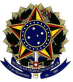 UNIVERSIDADE FEDERAL FLUMINENSE INSTITUTO DE FÍSICACOORDENAÇÃO DO CURSO DE GRADUAÇÃO EM FÍSICAAv. Milton Tavares de Souza, s/n – Praia Vermelha – 24.210-346 – Niterói/RJ Tel.: (21) 2629-5104 – ggf.egf@id.uff.brREQUERIMENTO DE APROVEITAMENTO DE DISCIPLINASSr(a) Coordenador(a) de curso de graduação,Venho requerer a V.Sª., o aproveitamento da(s) disciplina(s) cursada(s) na UFF, conforme Regulamento dos Cursos de Graduação da UFF e os dados a seguir:IDENTIFICAÇÃO DO ALUNOIDENTIFICAÇÃO DA(S) DISCIPLINA(S)Nestes termos, Pede deferimento.__________________________________________________________________________________Local e Data_________________________________________________________________________________Assinatura do RequerenteNome Completo:Nome Completo:Matrícula:Curso de Graduação UFF:Município do curso:Telefones:E-mail:E-mail:1Disciplina cursada:Código da disciplina cursada:1Disciplina correspondente:Código da disciplina correspondente:2Disciplina cursada:Código da disciplina cursada:2Disciplina correspondente:Código da disciplina correspondente:3Disciplina cursada:Código da disciplina cursada:3Disciplina correspondente:Código da disciplina correspondente:4Disciplina cursada:Código da disciplina cursada:Disciplina correspondente:Código da disciplina correspondente:5Disciplina cursada:Código da disciplina cursada:5Disciplina correspondente:Código da disciplina correspondente:6Disciplina cursada:Código da disciplina cursada:6Disciplina correspondente:Código da disciplina correspondente:7Disciplina cursada:Código da disciplina cursada:7Disciplina correspondente:Código da disciplina correspondente:8Disciplina cursada:Código da disciplina cursada:8Disciplina correspondente:Código da disciplina correspondente:9Disciplina cursada:Código da disciplina cursada:9Disciplina correspondente:Código da disciplina correspondente:10Disciplina cursada:Código da disciplina cursada:10Disciplina correspondente:Código da disciplina correspondente: